Titanic artI have been really impressed by some of the art work I have seen on line. Draw a picture of the Titanic and send us a photo of your drawing. These are some examples I have found online, including 2 good tutorials:https://www.youtube.com/watch?v=lvAlgeebyMchttps://www.youtube.com/watch?v=oseTLSwEscI
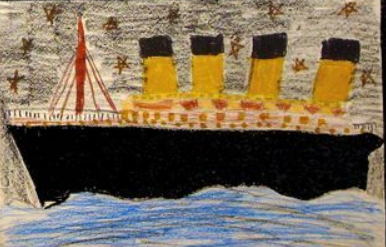 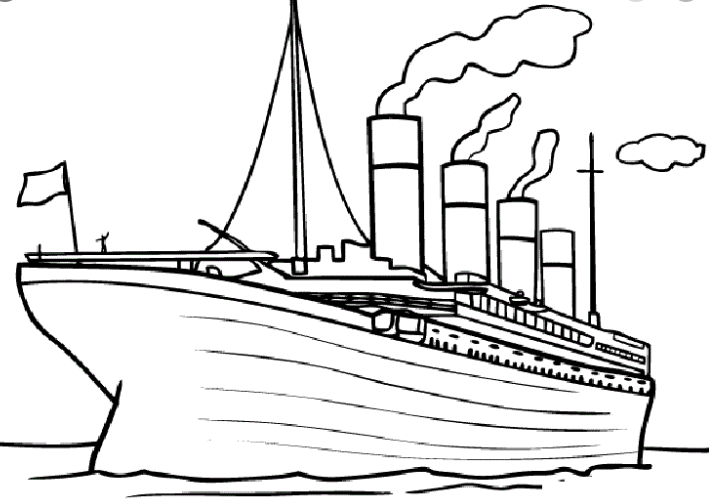 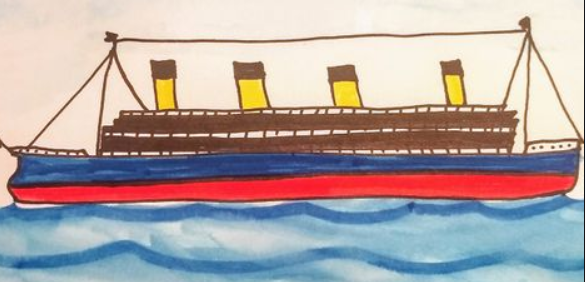 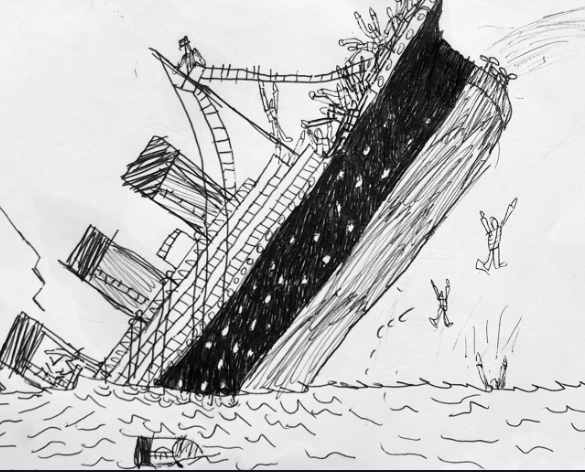 